ADI SOYADI: Hale Ateş BRANŞI: Alerji  ve  İmmünolojiYABANCI DİLLER: İngilizceİLETİŞİM: 0(312)567 75 38KLİNİK: Alerji ve İmmünoloji Hastalıkları KliniğiTIBBİ İLGİ VE UZMANLIK ALANLARI:AstımAlerjik rinitİlaç alerjisiArı alerjisiKronik ürtikerAlerjen spesifik immünoterapiAstım ve  ürtikerde biyolojik ajan tedavileriEĞİTİMİ:Tıp Fakültesi - Uludağ ÜniversitesiGöğüs Hastalıkları - Turgut Özal ÜniversitesiAlerji ve İmmünoloji - Ankara Atatürk  Göğüs Hastalıkları ve Göğüs Cerrahisi Eğitim ve Araştırma HastanesiÇALIŞTIĞI KURUMLAR:Ankara Nallıhan Merkez Sağlık Ocağı - Pratisyen hekimTurgut Özal Üniversitesi Tıp Fakültesi Hastanesi - Araştırma Görevlisi DoktorAnkara Numune Eğitim ve Araştırma Hastanesi - Uzman DoktorAnkara Atatürk  Göğüs Hastalıkları ve Göğüs Cerrahisi Eğitim ve Araştırma Hastanesi - Yandal Uzmanlık Araştırma GörevlisiVan Bölge Eğitim ve Araştırma Hastanesi - Uzman DoktorAnkara Atatürk  Göğüs Hastalıkları ve Göğüs Cerrahisi Eğitim ve Araştırma Hastanesi - Uzman DoktorYAYINLAR:Ateş H, Ateş İ, Bozkurt B, Çelik HT, Özol D, Yldrm Z. What is the most reliable marker in the differential diagnosis of pulmonary embolism and community-acquired pneumonia? Blood Coagul Fibrinolysis. 2016 Apr;27(3):252-8Ateş İ, Yazıcı O, Ateş H, Yazılıtaş D, Özcan AN, Ağaçkıran Y, Zengin N. Squamous Cell Cancer of The Lung with Synchronous Renal Cell Carcinoma. Turk Thorac J. 2016 Jul;17(3):125-127. Ates H, Ates I, Kundi H, Yilmaz FM. Diagnostic validity of hematologic parameters in evaluation of massive pulmonary embolism. J Clin Lab Anal. 2017 Sep;31(5):e22072. Ates H, Ates I, Kundi H, Arikan MF, Yilmaz FM. A novel clinical index for the assessment of RVD in acute pulmonary embolism: Blood pressure index. Am J Emerg Med. 2017 Oct;35(10):1400-1403.Ates I, Ozkayar N, Ates H, Karakulak UN, Kursun O, Topcuoglu C, Inan B, Yilmaz N.  Elevated circulating sST2 associated with subclinical atherosclerosis in newly diagnosed primary hypertension. Hypertens Res. 2016 Jul;39(7):513-8.Kaplan M, Yuksel M, Ates I, Yaln Kilic ZM, Kilic H, Ates H, Kayacetin E. Are sTWEAK and IL-17A Levels in Inflammatory Bowel Disease Associated with Disease Activity and Etiopathogenesis? Inflamm Bowel Dis. 2016 Mar;22(3):615-22. Yuksel M, Kaplan M, Ates I, Kilic ZM, Kilic H, Suna N, Ates H, Kayacetin E. The role of soluble tumor necrosis factor like weak inducer of apoptosis and interleukin-17A in the etiopathogenesis of celiac disease: A cross-sectional study. Medicine (Baltimore). 2016 Jun;95(26):e3937. Aksu K, Yesilkaya S, Topel M, Turkyilmaz S, Ercelebi DC, Oncul A, Kalkan IK, Ates H. COVID-19 in a patient with severe asthma using mepolizumab. Allergy Asthma Proc. 2021 Feb 3.Koca Kalkan I, Koycu Buhari G, Ates H, Basa Akdogan B, Erdem Ozdedeoglu O, Aksu K, Oner Erkekol F. Identification of Risk Factors and Cross-Reactivity of Local Anesthetics Hypersensitivity: Analysis of 14-Years' Experience. J Asthma Allergy. 2021 Jan 22;14:47-58. Fotoğraf 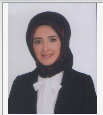 